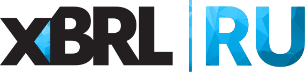 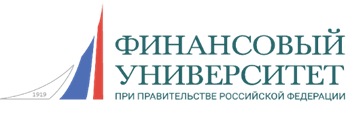                       Уважаемые коллеги!Сообщаем о проведении образовательного вебинара по теме: «Система формирования кредитных историй: проблемы и перспективы развития» с участием сотрудников Департамента обработки отчетности Банка России.Дата проведения вебинара: 15 июля (четверг) в 19-00.
На вебинаре будут рассмотрены следующие вопросы: Общая характеристика рынка кредитной информации в РФ.Понятие и состав кредитной истории (особенности формирования титульной, основной и информационной частей).Особенности передачи данных в БКИ (события, передача в несколько БКИ, передача при уступке прав требования, при прекращении деятельности или реорганизации БКИ, ответственность за непередачу данных или некорректную передачу данных в БКИ, передача в условиях иностранных санкций, ипотечные каникулы и каникулы в соответствии с Федеральным законом №106-ФЗ).Получение информации из БКИ (оформление согласий на получение кредитных отчетов).Обязанности пользователей и источников формирования кредитных историй по отношению к субъектам кредитных историй (передача запросов в БКИ и ЦККИ, процедура оспаривания некорректной информации в кредитной истории).Перспективы развития системы формирования кредитных историй.Ответы на вопросы.Спикер:Летягин Олег Владимирович, заместитель начальника Управления информационных сервисов и контроля деятельности БКИ Департамента обработки отчетности Банка России. Стоимость участия в вебинаре 8 900 руб. Для пользователей АНО «Центр ИксБиАрЭл» на все вебинары кафедры XBRL Финансового Университета при Правительстве РФ предоставляется скидка: 10% или 20%. По итогам прохождения вебинара слушатель получает сертификат Финансового университета при Правительстве РФ.Для безналичного расчета компании выставляется счет-оферта, после семинара предоставляется Акт об оказании услуг.
Регистрация на вебинар: Надежда Чурсина, менеджер АНО «Центр ИксБиАрЭл», тел.: 8 (495) 699-43-94; chursinann@xbrl.ru 